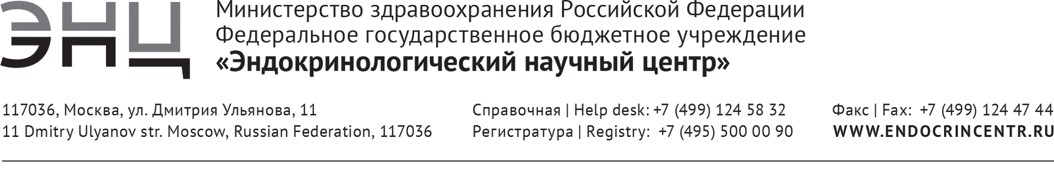 Дополнительная профессиональная программа(повышения квалификации)«Современные методы лучевой диагностики (МРТ, КТ, DXA, эндокринных заболеваний»36 часовАвторы-составители:проф., д.м.н. Воронцов А.В.к.м.н., Владимирова В.П.Москва2016Всего часов –аудиторных 30 час.  из них: лекций –  2 час.            практических занятий –  26  час.	Семинаров - 2 Самостоятельная работа – 6   часовФорма обучения: очная, очно-заочнаяРежим занятий: 6 часов в деньОтчетность: экзаменОБЩИЕ ПОЛОЖЕНИЯ     Дополнительная профессиональная образовательная программа повышения квалификации врачей эндокринологов, рентгенологов «Современные методы лучевой диагностики эндокринных заболеваний» разработана сотрудниками ФГБУ «Эндокринологический научный центр» МЗ РФ в соответствии с Приказом Министерства образования и науки Российской Федерации от 1 июля 2013 г. № 499 «Об утверждении порядка организации и осуществления образовательной деятельности по дополнительным профессиональным программам», Приказом Министерства здравоохранения Российской Федерации от 3 августа 2012 г. N 66н «Об утверждении порядка и сроков совершенствования медицинскими работниками и фармацевтическими работниками профессиональных знаний и навыков путем обучения по дополнительным профессиональным образовательным программам в образовательных и научных организациях».     Дополнительная профессиональная образовательная программа повышения квалификации врачей «Современные методы лучевой диагностики эндокринных заболеваний» является учебно-методическим нормативным документом, регламентирующим содержание, организационно-методические формы и трудоемкость обучения.Актуальность программы «Современные методы лучевой диагностики эндокринных заболеваний».Совершенствование методов лучевой диагностики дало возможность выявления структурных изменений эндокринных желез на самых ранних этапах развития заболеваний, а также точной оценки изменений, происходящих на фоне лечения. Знание возможностей МРТ, МСКТ, денситометрии и рентгенологического исследования в диагностике эндокринных заболеваний позволит врачу-эндокринологу более полно использовать имеющиеся технические возможности и квалифицированно оценивать результаты проведенных исследований, а врачу-рентгенологу – использовать наиболее информативные диагностические алгоритмы и анализировать полученные данные с использованием современных подходов и методов.Целью дополнительной профессиональной образовательной программы «Современные методы лучевой диагностики эндокринных заболеваний» является совершенствование теоретических знаний и практических навыков в области лучевой диагностики и повышение профессионального уровня в рамках имеющейся квалификации.Структура дополнительной профессиональной образовательной программы повышения квалификации врачей по теме «Современные методы лучевой диагностики эндокринных заболеваний» состоит из требований к результатам освоения программы, требований к итоговой аттестации, учебно-тематического плана, календарного учебного графика, содержания программы, условий обеспечения реализации программы: учебно-методического, материально-технического. Содержание программы охватывает теоретические знания и практические навыки, необходимых врачу-рентгенологу для проведения самостоятельных диагностических манипуляций и анализа результатов исследований, а врачу-эндокринологу – для адекватного назначения диагностических процедур и оценки их результатов совместно со специалистами лучевой диагностики. В программу включены планируемые результаты обучения. Планируемые результаты обучения направлены на совершенствование профессиональных компетенций врача, его профессиональных знаний, умений, навыков. Содержание рабочих программ дисциплин (модулей) представлено как систематизированный перечень наименований тем, элементов и других структурных единиц модулям программы.В структуру дополнительной профессиональной образовательной программы повышения квалификации врачей по теме «Современные методы лучевой диагностики эндокринных заболеваний» включен перечень основной и дополнительной литературы, законодательных и нормативно-правовых документов.Учебный план определяет состав изучаемых дисциплин с указанием их объема, устанавливает формы организации учебного процесса и их соотношение (лекции, практические занятия и др.). В процессе обучения врача (ПК) обязательным является определение базисных занятий, умений и навыков слушателей перед началом обучения (входной контроль). Текущий контроль знаний осуществляется в процессе изучения учебной темы. По окончании изучения каждого модуля проводится промежуточный (рубежный) контроль. При этом могут использоваться различные формы контроля: решение ситуационных задач, тестовый контроль, защита квалификационных работ и др.Организационно-педагогические условия реализации программы. Условия реализации дополнительной профессиональной программы повышения квалификации по теме «Современные методы лучевой диагностики эндокринных заболеваний» включают:учебно-методическую документацию и материалы по всем разделам (модулям) специальности;учебно-методическую литературу для внеаудиторной работы обучающихся;материально-технические базы, обеспечивающие организацию всех видов дисциплинарной подготовки:учебные аудитории, оснащенные материалами и оборудованием для проведения учебного процесса;клиническую базу.кадровое обеспечение реализации программы соответствует требованиям штатного расписания кафедры;ПЛАНИРУЕМЫЕ РЕЗУЛЬТАТЫ ОБУЧЕНИЯТребования к квалификации: высшее образование - специалист по одной из специальностей: «Лечебное дело», наличие действующего сертификата по одной из специальностей «Эндокринология», «Рентгенология», «Общая врачебная практика», «Терапия».Характеристика профессиональных компетенций, подлежащих совершенствованию в результате освоения дополнительной профессиональной программы повышения квалификации врачей по теме «Современные методы лучевой диагностики эндокринных заболеваний».У обучающегося совершенствуются следующие общепрофессиональные компетенции (далее - ОПК):способность и готовность использовать нормативную документацию, принятую в сфере охраны здоровья (законодательство Российской Федерации, технические регламенты, международные и национальные стандарты, приказы, рекомендации, международную систему единиц (далее - СИ), действующие международные классификации), а также документацию для оценки качества и эффективности работы медицинских организаций (ОПК-1);способность и готовность формировать у пациентов и членов их семей мотивацию, направленную на сохранение и укрепление своего здоровья и здоровья окружающих (ОПК-2).У обучающегося совершенствуются следующие профессиональные компетенции (далее - ПК):в диагностической деятельности:способность врача-рентгенолога к проведению диагностических процедур (МРТ, КТ, денситометрии,) у пациентов эндокринной патологиейспособность и готовность анализировать результаты исследований лучевой диагностики у пациентов с эндокринной патологией.Перечень знаний, уменийПо окончании обучения врач-специалист должен знать:    показания и противопоказания к проведению исследований лучевой диагностики у пациентов с эндокринной патологиейнаиболее информативные методы диагностики в зависимости от вида патологии.Признаки эндокринных заболеваний, выявляемые с помощью методов лучевой диагностики.По окончании обучения врач-специалист должен уметь:оценивать адекватность проведенного исследования целям и задачам диагностики.анализировать результаты МРТ, КТ, рентгенологического исследования и денситометрии.оценивать выявляемые признаки патологии в динамике.По окончании обучения врач-специалист должен владеть:навыками проведения  исследований лучевой диагностики у пациентов с эндокринной патологиейнавыками консультирования результатов проведенных исследований лучевой диагностики.ТРЕБОВАНИЯ К ИТОГОВОЙ АТТЕСТАЦИИИтоговая аттестация по дополнительной профессиональной программе повышения квалификации врачей по теме «Современные методы лучевой диагностики эндокринных заболеваний» проводится в форме зачёта и должна выявлять теоретическую и практическую подготовку врача-специалиста в соответствии с требованиями квалификационных характеристик и профессиональных стандартов.Обучающийся допускается к итоговой аттестации после изучения дисциплин в объеме, предусмотренном учебным планом дополнительной профессиональной программы повышения квалификации врачей по теме «Современные методы лучевой диагностики эндокринных заболеваний».Лица, освоившие программу дополнительной профессиональной программы повышения квалификации врачей по теме «Современные методы лучевой диагностики эндокринных заболеваний» и успешно прошедшие итоговую аттестацию, получают документ о дополнительном профессиональном образовании - удостоверение о повышении квалификации.Лицам, не прошедшим итоговой аттестации или получившим на итоговой аттестации неудовлетворительные результаты, а также лицам, освоившим часть дополнительной профессиональной программы и (или) отчисленным из ФГБУ «Эндокринологический научный центр» Минздрава России, выдается справка об обучении или о периоде обучения.УЧЕБНЫЙ ПЛАНДОПОЛНИТЕЛЬНОЙ ПРОФЕССИОНАЛЬНОЙ ОБРАЗОВАТЕЛЬНОЙ ПРОГРАММЫ ПОВЫШЕНИЯ КВАЛИФИКАЦИИ  «Современные методы лучевой диагностики эндокринных заболеваний»Категория обучающихся: врачи эндокринологи, врачи общей (семейной) врачебной практики, врачи терапевты, врачи рентгенологи.  Срок обучения: 36 часов (1 неделя)Режим занятий: 6 академических часов в деньФорма обучения: очная с отрывом от работы (или дистанционно-очная)Распределение часов по модулямКАЛЕНДАРНЫЙ УЧЕБНЫЙ ГРАФИКПланируется проведение обучения в соответствии с учебно-производственным планом обучения специалистов здравоохранения по программам дополнительного профессионального образования, утвержденном в ФГБУ «Эндокринологический научный центр» Минздрава России. Программное обеспечение: Презентации в PowerPoint по темам, включенным в учебный план.МАТЕРИАЛЬНО-ТЕХНИЧЕСКОЕ ОБЕСПЕЧЕНИЕПомещения:Отделение лучеовй диагностикиТехнические средства:Персональный компьютеры с выходом в ИнтернетНегатоскопОЦЕНОЧНЫЕ СРЕДСТВАИтоговая аттестация обучающихся по результатам освоения дополнительной профессиональной программы повышения квалификации врачей по теме «МРТ в диагностике эндокринной патологии» проводится и должна выявлять теоретическую и практическую подготовку врача-специалиста по теме «Остеопороз» в соответствии с требованиями квалификационных характеристик и профессиональных стандартов. Итоговая аттестация проводится в форме экзамена с проведением разбора клинических задач.Принято решением Ученого советаот «___»____________ 20 ___г.,протокол № _________________УТВЕРЖДАЮДиректор, академик Дедов И.И.от «___»____________ 20 ___г.УТВЕРЖДАЮДиректор, академик Дедов И.И.от «___»____________ 20 ___г.СОГЛАСОВАНО Директор ИВиДПО, Пигарова ЕА.от «___»____________ 20 ___г.СОГЛАСОВАНО Директор ИВиДПО, Пигарова ЕА.от «___»____________ 20 ___г.№Наименование разделов дисциплин и темВсегочасовв том числев том числев том числев том числеФормаконт-роля№Наименование разделов дисциплин и темВсегочасовлекциипрактические занятиясеминарысамостоятельная работаФормаконт-роля12345671Возможности различных методов лучевой диагностики в эндокринологии722212МРТ в диагностике эндокринной патологии7613МСКТ в диагностике эндокринной патологии7614Денситометрия в диагностике эндокринной патологии6515Рентгенологическое исследование в диагностике эндокринной патологии 752Итоговый контроль22-ЗачётИТОГО3622626